Zernikeplein 7, 9747 AS GroningenOnderwerpIntakeopdracht Duaal OnderwijsBeste aspirant student,Je hebt aangegeven de intakeopdracht te willen ontvangen, om mogelijk in te stromen bij de duale opleiding Commerciële Economie van de Hanzehogeschool Groningen. Onderstaand vind je een uitleg over de intakeprocedure.De eerste stap in de toelatingsprocedure is het schriftelijk materiaal dat je bij deze brief aantreft. Dit bestaat uit een intakeformulier en een aantal opdrachten. De eerste opdracht geeft een beeld van de manier van werken binnen duaal onderwijs, zodat je zelf ook de mogelijkheid hebt om te beoordelen of duaal onderwijs voor jou een geschikte studie is. De volgende opdrachten geven een beeld van hoe jijzelf in het werkveld staat. Zo kan de opleiding, maar ook jijzelf bepalen of je de juiste studiekeuze maakt en of je geschikt bent voor het duale traject.Jou uitwerking is voor ons dus een hulpmiddel. De opdrachten hebben betrekking op zogenoemde professionele competenties en het geeft discussie omtrent het solliciteren naar een geschikte functie.Competenties spelen een belangrijke rol binnen duaal onderwijs. Je stuurt de volgende stukken aan ons terug:Een compleet ingevulde en uitgewerkte intakeopdrachtJe Curriculum VitaeEen pasfoto (dit hoeft geen officiële te zijn, uit de computer is genoeg)Kopieën van cijferlijsten en diploma’s van je voorgaande opleiding(en)Voorzie alle stukken van je naam. Diploma’s mag je ook meenemen naar het intakegesprek. Dit gesprek volgt na inlevering van deze opdracht.Ben je door dit eerste gesprek zijn gekomen, dan volgt er nog een uitnodiging voor de intaketest. De zogeheten MCT-H test. Dit is een test, achter de computer, van ongeveer 2 uur. De uitslag bespreken we direct na de test. Deze test geeft aan of je een kans maakt om het HBO te halen. Deze laatste test bepaald uiteindelijk of je door bent en wordt aangenomen voor het duaal onderwijs CE.Maak, voor je alles opstuurt, kopieën voor jezelf! Je kunt je opdracht sturen naar: r.j.bijsterveld-stuy@pl.hanze.nlOf per post naar:Hanzehogeschool GroningenInstituut voor Marketing en ManagementT.a.v. Reina Bijsterveld-StuyKamer T116Zernikeplein 7, 9747 AS GRONINGENStuur ook je CV digitaal naar bureau.duaalonderwijsHG@org.hanze.nlJe ontvangt van ons zo snel mogelijk bericht over het ingeleverde materiaal. Je wordt altijd uitgenodigd voor een gesprek. In het gesprek wordt je getoetst op zelfstandigheid, doorzettingsvermogen, niveaubepaling, bemiddelbaarheid, toelaatbaarheid, enz. De uitkomst van de intake kan zijn:Bij een goede uitkomst hoor je een positief advies; na het halen van de test kun je starten met de duale opleiding bij het hebben van een studiegerichte baan. Het ingeleverde materiaal en het gesprek en de test is voor ons aanleiding om je een negatief advies te geven. We achten een andere opleiding beter bij jou passen. Uiteraard lichten we dit advies toe. Wellicht kunnen we je adviseren over andere opleidingen.Wat de uitkomst ook zal zijn, je komt met een goed en duidelijk studie- loopbaanadvies hier vandaan. Veel succes!Met vriendelijke groet,Reina Bijsterveld-StuyIntake Duaal Onderwijs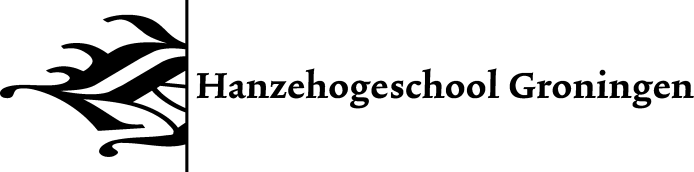 Deze intake betreft de studierichting	Commerciële EconomiePERSOONSGEGEVENSAchternaam	:………………………………………..…	Voorvoegsels:….…………………Roepnaam	:…………………………… Voornamen …………………………………………………Adres	:……………………………………………………………………….………………………PC/woonplaats	:……………………………………………………………………………………….………Tel. nummer	:…………………………………….……	Mobiel:.…….…………… ……….…E-mail	:…………………………………………………………………………………Geboortedatum	:…………………………………	Geb. plaats:……………………………Vooropleiding:		HAVO	Profiel: _____________Afgerond?	Ja  nee 	Jaar van afronden / stoppen:   		VWO	Profiel: _____________Afgerond?	Ja  nee 	Jaar van afronden / stoppen:   		MBO	Richting: ___________Afgerond?	Ja  nee 	Jaar van afronden …… :niveau: ____		HBO / UNIVERSITEIT:  Gevolgde opleiding:_________________________________________		Propedeuse afgerond?	Ja 	nee 	Opleiding afgerond?	Ja 	nee 		Buitenlands diploma: 	gevolgde opleiding: ______________________   NUFFIC beoordeelt?	Ja 	nee Ga verder met invullen op het volgende blad. Onder deze streep alleen door de opleiding in te vullen!!Datum intakegesprek:___________________Instroom	SEPTEMBER	/	FEBRUARI	Toegelaten 		Ja	/	Nee		Geschikt werk 		Wel	/	GeenNaar Studieadviseur	Ja	/	NeeOverige afspraken/opmerkingen:	Motivatie Duaal algemeen: 	Motivatie studierichting:Zoekt werk in de branche/functie: 	Kenmerken student: Persoonlijkheid:	Zelfinzicht:	Opvallende punten:Opdracht 1: KEUZE VOOR DE HBO OPLEIDINGWelke reden heb je op dit moment om deze opleiding te beginnen	Zeker niet	Zeer zeker(Vak)inhoud van de opleiding					Inhoud van het beroep					Arbeidsmarktperspectief (kans krijgen op eerste baan)					Carrièreperspectief (kans op maken carrière)					Inkomensperspectief					Persoonlijke ontplooiingsmogelijkheden					De opzet van de opleiding (werken/leren)					Iemand adviseerde mij de opleiding te doen					Ter ondersteuning van de huidige functie					Omdat ik via de propedeuse naar de universiteit kan					Wat zijn voor jou de twee belangrijkste redenen en waarom?1) .……………………………………………………………………………………………………………………… 2) .……………………………….……………………………………………………………………………………… Hieronder volgt een lijst met onderwerpen die van belang kunnen zijn voor het met succes afronden van een opleiding. Geef s.v.p. aan wat je verwachtingen zijn. Probeer aan elk item een waarde toe te kennen.	Zeker niet	Zeker welWAT VERWACHT JE VAN JEZELF?Ik zal meer tijd aan de studie moeten besteden dan	nu het geval is 				Veel studiediscipline is noodzakelijk				Het plannen van de studie komt sterk op mezelf neer				De kosten van de opleiding zullen goed te dragen zijn				WAT VERWACHT JE VAN DE OPLEIDING?Vrij veel theorie				Vrij veel praktijk / praktische zaken				Veel interpersoonlijke vaardigheden, zelfreflectie etc.				WAT VERWACHT JE VAN DE OPZET VAN DE OPLEIDING?Veel zelfstandig studeren (zonder begeleiding van docent)				Veel hoorcolleges				Veel literatuurstudie				Veel werken aan taken en opdrachten				Veel werken in groepen / teams van studenten				Intensieve begeleiding als er problemen zijn met de studie				Opdracht 2: SOLLICITATIE(mocht je al een geschikte, studiegerichte, functie uitvoeren en niet op zoek zijn naar een andere werkgever, dan hoef je deze opdracht, uiteraard, niet uit te voeren) Voeg een sollicitatiebrief bij naar een functie waar je graag naar zou willen solliciteren. Het is belangrijk dat je verschillende dingen benoemt, zoals, waarom jij denkt dat je geschikt bent voor de functie, waarom je kiest voor het bedrijf, de functie en de branche waarin je wilt werken, enzovoort.Deze brief mag één A4 beslaan. Tevens voeg je je uitgebreid Curriculum Vitae bij. Een tip voor het maken van je CV, kijk eens op www.europass.nlHet is belangrijk dat je dit CV ook direct stuurt per mail naar: bureau.duaalonderwijsHG@org.hanze.nl. Zodra je het intakegesprek hebt gehad kan het bureau Duaal Onderwijs jouw CV controleren en gebruiken bij het aanbieden bij geschikte vacatures. Opdracht 3: ZelfanalyseGeef aan in hoeverre jij denkt dat onderstaande kwaliteiten/vaardigheden op jou van toepassing zijn.Kies daarna twee kwaliteiten/vaardigheden waarbij jij ‘goed/redelijk’ hebt ingevuld en beschrijf waarom jij denkt over deze kwaliteiten/vaardigheden te beschikken (aan de hand van voorbeelden uit praktijksituaties).Kies daarna één kwaliteit/vaardigheid waarbij jij ‘een beetje/niet’ hebt ingevuld en beschrijf waarom jij denkt deze kwaliteit/vaardigheid niet te bezitten (aan de hand van voorbeelden uit praktijksituaties).Voeg deze beschrijvingen als bijlage toe.Laat nu iemand uit je naaste omgeving deze lijst invullen. - liefst iemand uit de werksfeer, maar familie, vriend, vriendin mag eventueel ook -In hoeverre denkt hij/zij dat onderstaande kwaliteiten/vaardigheden op jou van toepassing zijn? Ingevuld door: ______________________________________________________Vergelijk samen beide lijsten en leg uit waarom er verschillen en overeenkomsten zijn.Voeg deze schriftelijke uitleg als bijlage toe.
Opdracht 4: Globale kleurbepaling volgens de MDI theorieAan de hand van onderstaande 10 woordrijen bieden we u de gelegenheid om de gedragstijl te typeren, die u het meest laat zien in een bepaalde situatie. Dit gegeven gebruiken we in het intakegesprek om te bespreken of de studierichting die u hebt gekozen overeenkomst met uw gedrag. En dit gegeven gebruiken we om u te helpen met een juiste sfeer bij een eventueel sollicitatiegesprek.We verzoeken u de volgende vraag steeds centraal te stellen:Hoe gedraag ik mij in mijn werksituatie (b.v. ook stage)Met die vraag centraal verdeelt u steeds 10 punten over de vier genoemde begrippen in iedere woordrij.Bijvoorbeeld: ik ben in mijn werksituatie (vooral):	A	B	C	D1.2.3.4.5.6.7.8.9.10.	Totaal A: ___	Totaal B: ___	Totaal C: ___	Totaal D: ___Hebt u de hoogste score onder TOTAAL A., dan toont u voornamelijk ROOD gedrag.Hebt u de hoogste score onder TOTAAL B., dan toont u voornamelijk GEEL gedrag.Hebt u de hoogste score onder TOTAAL C., dan toont u voornamelijk GROEN gedrag.Hebt u de hoogste score onder TOTAAL D., dan toont u voornamelijk BLAUW gedrag.De uitkomst van deze gedragsstijl zal met u besproken worden in het intakegesprek.Gedragsafstemming (waar moet u op letten in uw communicatie)U bent BLAUW	U communiceertmet ROOD	Gebruik de grote lijn	Kort en to the point	Handel snelU communiceertmet GEEL	Stel de mens centraal	Toon veel energie	Luister actief naar zeU communiceertmet GROEN	Handel behoedzaam	Geef garanties	Ontwikkel vertrouwenU communiceertmet BLAUW	Gebruik veel feiten	Kom afspraken na	Toets de voor- en nadelenU bent ROODU communiceertmet ROOD	Wees direct	Geef alternatieven	Reageer snel op hun besluitenU communiceertmet GEEL	Praat over mensen	Houd veel contact	Ontwikkel acceptatieU communiceertmet GROEN	Luister goed	Presenteer logisch en rustig	Bouw vertrouwen opU communiceertmet BLAUW	Wees geduldig	Geef data en feiten	Houd het initiatiefU bent GROENU communiceertmet ROOD	Schep vertrouwen	Reageer sneller dan normaal	Geef het gevoel van winnenU communiceertmet GEEL	Luister naar hen	Zorg voor een vervolg	Hoe minder details hoe beterU communiceertmet GROEN	Geef zekerheid	Onderbreek hen niet	Ondersteun hun beslissingU communiceertmet BLAUW	Onderhandel op details	Beantwoord vragen met feiten	Blijf zakelijkU bent GEELU communiceertmet ROOD	Wees direct en concreet	Wees niet fysiek	Blijf zakelijkU communiceertmet GEEL	Creëer een ontspannen sfeer	Waardeer hen	Kom energiek overU communiceertmet GROEN	Gebruik veel feiten	Pas uw spreektempo aan	Wees vriendelijk en persoonlijkU communiceertmet BLAUW	Onderbouw met feiten	Word niet te persoonlijk	Houd de details in de gatengoedredelijkeen beetjenietWerken in teamverbandFlexibiliteitStressbestendigheidVerzamelen van informatieProbleemanalysePlannen en organiserenOrganisatiebewustzijnCarrière en persoonlijke ontwikkelingMondeling communicerenKlant- en servicegerichtheidgoedredelijkeen beetjenietWerken in teamverbandFlexibiliteitStressbestendigheidVerzamelen van informatieProbleemanalysePlannen en organiserenOrganisatiebewustzijnCarrière en persoonlijke ontwikkelingMondeling communicerenKlant- en servicegerichtheidAltijd bezig4Vlot3Aardig0Kalm3Altijd bezigVlotAardigKalmVol lefEnthousiastZorgzaamGeorganiseerdWinnaarEen praterGeduldigRustigBazigBeweeglijkMeewerkendPreciesPositiefVrolijkTactvolOnderzoekendUitdagendCharmantInvoelendSystematischBesluitvaardigOptimistischRustigVerlegenKoppig    GoedgehumeurdSociaalRespectvolDoelgerichtJoviaalBescheidenNetjesAvontuurlijkPopulairBehulpzaamGrondig